г. УссурийскВ соответствии с Жилищным кодексом Российской Федерации, Федеральным законом от 06 октября 2003 года № 131-ФЗ «Об общих принципах организации местного самоуправления в Российской Федерации», Законом  Российской Федерации от 04 июля 1991 года № 1541-1                   «О приватизации жилищного фонда в Российской Федерации», Приказом Минтруда России от 10 ноября 2022  года № 713н «Об утверждении формы сведений о трудовой деятельности, предоставляемой работнику работодателем, формы предоставления сведений о трудовой деятельности из информационных ресурсов Фонда пенсионного и социального страхования Российской Федерации и порядка их заполнения», Решением Думы Уссурийского городского округа от 31 марта 2011 года № 383-НПА «О Положении о порядке предоставления жилых помещений муниципального специализированного жилищного фонда Уссурийского городского округа», руководствуясь статьями 22, 52, 56  Устава Уссурийского городского округа, Дума Уссурийского городского округаРЕШИЛА:1. Внести в решение Думы Уссурийского городского округа                            от  28 апреля 2020 года № 213-НПА  «О Положении о приватизации служебных жилых помещений муниципального специализированного жилищного фонда Уссурийского городского округа» (далее – решение) следующие изменения:	в приложении к решению:пункт 1 раздела 2 «Основные понятия» изложить в следующей редакции:«1. Под служебным помещением, подлежащим приватизации, понимается служебное помещение муниципального специализированного жилищного фонда Уссурийского городского округа, предоставленное медицинским работникам (врачи, средний медицинский персонал), работающим в государственных медицинских организациях здравоохранения, обслуживающих население территории Уссурийского городского округа (далее – медицинские организации).»;абзац первый подпункта  4 пункта 2 раздела  4 «Порядок принятия решения о даче согласия на приватизацию служебных помещений» изложить в следующей редакции:«4) выписка из трудовой книжки заявителя (на бумажном носителе, заверенная надлежащим образом) или сведения о трудовой деятельности медицинского работника в медицинских организациях по форме СТД-Р и (или) СТД-СФР, утвержденным приказом Минтруда России от 10 ноября 2022 года № 713н «Об утверждении формы сведений о трудовой деятельности, предоставляемой работнику работодателем, формы предоставления сведений о трудовой деятельности из информационных ресурсов фонда Пенсионного и социального страхования Российской Федерации и порядка их заполнения» (на бумажном носителе, заверенная подписью руководителя или доверенного лица и печатью организации (при наличии) или в форме электронного документа, подписанного усиленной квалифицированной электронной подписью уполномоченного лица.».2. Опубликовать  настоящее решение  в источнике  для официального опубликования.3. Настоящее решение вступает в силу со дня официального опубликования.Председатель Думы                                          	Глава УссурийскогоУссурийского городского округа 	                	городского округа______________ А.Н. Черныш                          	_________________ Е.Е. Корж 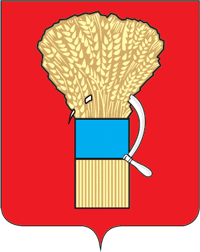 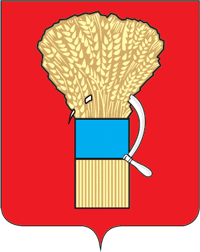 ДУМА УССУРИЙСКОГО ГОРОДСКОГО ОКРУГАРЕШЕНИЕДУМА УССУРИЙСКОГО ГОРОДСКОГО ОКРУГАРЕШЕНИЕДУМА УССУРИЙСКОГО ГОРОДСКОГО ОКРУГАРЕШЕНИЕ№ 